Министерство семейной, демографической политики и социального благополучия Ульяновской областиОбластное государственное казённое
учреждение для детей-сирот и детей, оставшихся без попечения родителей – Ульяновский специальный (коррекционный) детский дом для детей с ограниченными возможностями здоровья «Гнездышко» – Центр по развитию семейных форм устройства и сопровождению семей и детей
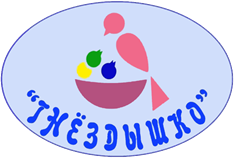 Экспериментальная и инновационная  деятельность как средство повышения качества обучения
(доклад)                                                                                                                                       Автор-составитель: Трусов Борис                                                                           
                                                                                                Иванович педагог
                                                                                                дополнительного образования 1 
                                                                                                кв. категории                                                                                     Ульяновск 2019 г.
            Инновационная деятельность педагога в современном образовании – важнейшая составляющая образовательного процесса. Именно поэтому одно из заседаний педагогического совета в прошедшем учебном году было посвящено рассмотрению данной проблемы.Накануне педагогического совета было проведено анкетирование педагогов, которое преследовало 3 цели:1. Подготовить педагогов к разговору об инновационной деятельности. Отвечая на вопросы анкеты, каждый из педагогов определял для себя понятие инновационной деятельности, признаки, причины, определяющие необходимость инноваций в образовании, анализировал свой практический опыт в данном направлении.2. Проанализировать уровень инновационной деятельности педагогов филиала, во-первых, с точки зрения понимания педагогами сути инновационной деятельности, во-вторых, с позиций требований современного образования.3. Выявить вопросы, которые интересны педагогам и которые помогут нам разобраться в некоторых аспектах инновационной деятельности. Эти вопросы были обсуждены в рамках небольшой дискуссии (Вопросы для дискуссии в Приложении 1).Поставленные цели анкетирования достигнуты. Разговор получился предметным и понятным для каждого.1. Что же такое «Инновационная деятельность»?Практически все педагоги видят в данном понятии две основные составляющие: это что-то новое по сравнению с предыдущим, и это новое направлено на повышение качества образования. В целом суть определения обозначена достаточно верно. В современном понимании инновация - это «проявление новых форм или элементов чего-либо, а также вновь образовавшаяся форма, элемент». Синонимом инновации является понятие «новшество».В педагогике понятие «инновационная деятельность» рассматривается несколько глубже и имеет широкий смысловой диапазон. Это целенаправленная педагогическая деятельность, основанная на осмыслении собственного педагогического опыта при помощи сравнения и изучения учебно-воспитательного процесса с целью достижения более высоких результатов, получения нового знания, внедрения новой педагогической практики, это творческий процесс по планированию и реализации педагогических новшеств, направленных на повышение качества образования. Это социально-педагогический феномен, отражающий творческий потенциал педагога.Как педагогическая категория этот термин относительно молод, и в этом одна из причин того, что существуют разные подходы к определению данного понятия. Современный словарь по педагогике так трактует этот термин: «Педагогическая инновация - нововведение в педагогическую деятельность, изменение в содержании и технологии обучения и воспитания, имеющие целью повышение их эффективности».М.В. Кларин, например, в понятие «инновация» вкладывает следующий смысл: «Инновация относится не только к созданию и распространению новшеств, но и к преобразованиям, изменениям в образе деятельности, стиле мышления, который с этими новшествами связан».Авторы работ по педагогической инноватике М.С. Бургин, В.И. Загвязинский, С.Д. Поляков, В.М. Полонский, М.М. Поташник, Н.Р. Юсуфбекова и другие понятие «новое в педагогике» соотносят с такими характеристиками, как полезное, прогрессивное, положительное, современное, передовое.Не смотря на различные трактовки понятия, главным показателем инновации является прогрессивное начало в развитии ОУ по сравнению со сложившимися традициями и массовой практикой.В современном обществе первая волна осознания потребностей в новом качестве образования вылилась в идею создания учебных заведений нового типа: гимназий, лицеев, колледжей, образовательных центров, учебно-воспитательных комплексов и т. д.Вторая волна преобразований привела к потребности в расширенном, качественно новом научном обеспечении образовательных и воспитательных процессов в учреждениях образования, не способных к самостоятельным, осознанным и целенаправленным преобразованиям. В связи с этим на первый план выходит задача создания новых по содержанию и идеологии диагностико - развивающих центров, региональных центров управления развитием образования, которые смогли бы взять на себя целый ряд важнейших функций образовательной системы, остающихся на сегодняшний день нереализованными. В этом видится сегодня эффективный путь сближения науки и педагогической практики.Научное обеспечение экспериментальной работы в обучении и воспитании при всем ее многообразии предполагает определенную унификацию и доступность для широкого практического использования. На это направлены происходящие в настоящее время на федеральном и региональном уровнях процессы стандартизации всех ступеней образования. Это третья волна преобразований современной системы образования.Россия входит в международный рынок образовательных услуг и приводит в соответствие с общепринятыми во всем мире требованиями учебные планы и образовательные программы школ, средних специальных учреждений и вузов. 2. Основные признаки инновационной деятельности педагога.Инновационная деятельность и ее процесс во многом зависят от инновационного потенциала педагога. Поэтому есть необходимость рассмотреть эту категорию.Инновационный потенциал личности связывают со следующими основными параметрами:- творческая способность генерировать и продуцировать новые представления и идеи, а главное - проектировать и моделировать их в практических формах;- открытость личности новому, отличному от своих представлений, что базируется на толерантности личности, гибкости и панорамности мышления;- культурно-эстетическая развитость и образованность;- готовность совершенствовать свою деятельность, наличие внутренних, обеспечивающих эту готовность средств и методов;- развитое инновационное сознание (ценность инновационной деятельности в сравнении с традиционной, инновационные потребности, мотивация инновационного поведения).Под готовностью педагога к инновационной деятельности принято понимать сформированность необходимых для этой деятельности личностных (большая работоспособность, умение выдерживать действие сильных раздражителей, высокий эмоциональный статус, готовность к творчеству) и специальных качеств (знание новых технологий, овладение новыми методами обучения, умение разрабатывать проекты, умение анализировать и выявлять причины недостатков).Инновационная деятельность преподавателей имеет свою специфику. Она предполагает наличие определенной степени свободы действий у соответствующих субъектов. В силу специфики новаторской, поисковой работы она осуществляется очень часто на ощупь, за пределами существующего опыта и лишь частично может регулироваться и контролироваться действующими институтами. Поэтому общество вынуждено доверять исследователю, новатору, полагая, что в процессе свободного поиска истины, новых решений и способов реализации стоящих перед обществом задач он не предпримет действий, способных в дальнейшем нанести ущерб интересам общества. Следовательно, свобода творчества должна сопрягаться с высочайшей личной ответственностью субъекта инновационного поиска.Необходимым условием успешной реализации инновационной деятельности педагога являются умения принимать инновационное решение, идти на определенный риск, успешно разрешать конфликтные ситуации, возникающие при реализации новшества, снимать инновационные барьеры. 3. Какие обстоятельства в современной системе образования определяют необходимость инновационной деятельности педагога?Необходимость инновационной направленности педагогической деятельности в современных условиях развития общества, культуры и образования определяется рядом обстоятельств:- происходящими социально-экономическими преобразованиями, которые обусловили необходимость коренного обновления системы образования, методики и технологии организации учебно-воспитательного процесса в учебных заведениях различного типа. Инновационная направленность деятельности педагогов выступает средством обновления образовательной политики;- усилением гуманитаризации содержания образования, непрерывным изменением объема, состава учебных дисциплин; введением новых учебных предметов, требующих постоянного поиска новых организационных форм, технологий обучения. В данной ситуации существенно возрастает роль и авторитет педагогического знания в учительской среде, актуализируются задачи роста профессионального мастерства педагогов;- изменением характера отношений педагогов к самому факту освоения и применения педагогических новшеств. В условиях жесткой регламентации содержания учебно-воспитательного процесса педагог был ограничен не только в самостоятельном выборе новых программ, учебников, но и в использовании новых приемов и способов педагогической деятельности. Сейчас инновационная деятельность в образовании приобретает избирательный, исследовательский характер. Именно поэтому важным направлением в деятельности руководителей педагогических коллективов, методических служб учебных заведений становится анализ и оценка вводимых преподавателями педагогических инноваций, создание необходимых условий для их успешной разработки и применения;- вхождением образовательных учреждений в рыночные отношения, которые формируют реальную ситуацию их конкурентоспособности.Если говорить более просто и однозначно, то главной причиной, заставляющей обращаться к инновационной деятельности, является острая конкуренция, с которой приходится сталкиваться практически каждому коллективу, оказывающему услуги в сфере образования. Сегодня коллективы ОУ обязаны самостоятельно заботиться о сохранении конкурентоспособности, отслеживать и прогнозировать ситуацию на образовательном рынке, линию поведения основных и потенциальных конкурентов, появление новых научных и технологических достижений и др. и, соответственно, быть чуть впереди.4. Что в работе педагога можно определить как инновационная деятельность?И простой, и сложный вопрос одновременно. С одной стороны, мы легко перечисляем то, что считаем инновационным в своей работе: содержание, технологии, методики, подходы, которые, действительно, являются инновационными в современных условиях. С другой стороны, доказать (обосновать), а тем более описать (представить) свою инновационную деятельность вряд ли под силу каждому из нас. Поскольку инновация – это не просто фиксация факта, это целая система в работе педагога, в описании которой должны быть указаны содержание, цель, сроки реализации, проблемы, на решение которых направлена инновация, способы диагностики результатов инновационной практики, формы представления опыта.По назначению инновации в образовании можно условно разделить на:- общие (глобальные концепции современного образования: оптимизация УВП, гуманистические положения и практические технологии, организация и управление педагогическими процессами, информационные технологии);- частные (авторские нововведения, которые разрабатываются в унисон современной парадигме образования и внедряются непосредственно в ОУ).Самые распространенные и значимые инновации по их принадлежности к учебно-воспитательному процессу связаны:- с переходом к деятельностной парадигме образования, внедрением компетентностного подхода в образовании, так как традиционный знаниевый подход, ориентированный на достигнутый уровень развития наук и технологий, принципиально не отвечает требованиям динамично развивающегося общества (содержание образования);- организацией учебного процесса и внедрением новых образовательных технологий, являющихся ведущим фактором развития инновационного учебного процесса (методики, технологии, методы и средства обучения);- профилизацией и специализацией общего образования, которые позволяют формировать глобальную систему открытого, гибкого, индивидуализированного, непрерывного образования человека в течение всей его жизни (организационные формы образования);- профессионализацией управленческой деятельности как одним из условий успешности и эффективности инновационных процессов в образовании (управление ОУ).В зависимости от концептуальных положений обновления и содержания образования инновационные процессы можно разделить на методико-ориентированные и проблемно ориентированные.В основе методико-ориентированных инновационных процессов лежат реализации той или иной образовательной технологии и методики, например:- применение современных информационных технологий;- применение принципа интеграции содержания образования;- развивающее обучение;- дифференцированное обучение;- проектное обучение;- проблемное обучение;- программированное обучение;- модульное обучение.В рамках методико-ориентированных педагогических технологий обязательным условием профессиональной практической деятельности, подготовленности, компетентности и педагогического мастерства преподавателя должны стать следующие подходы к современной организации обучения:- личностно-ориентированный подход. Для достижения личностного роста студентов используется стратегия сотрудничества, помощи, понимания, уважения и поддержки при выборе методов и средств работы;- сущностный подход отражается во взаимодействии преподавателей в направлении развития способностей студентов на основе формирования сущностных системных знаний при установлении междисциплинарных связей;- операционно-деятельностный подход основывается на ключевых позициях государственных образовательных стандартов. Умение действовать у студентов формируется в процессе приобретения знаний, то есть знания усваиваются в ходе их практического применения;- профессионально ориентированный (компетентностный) подход к обучению выражается в формировании у студентов профессиональной компетентности и профессиональных установок;- акмеологический подход тесно связан с сущностным подходом при организации инновационного образования, заключающегося в разработке новых и обновлении существующих средств и методов обучения для формирования у студентов творческого мышления, саморазвития, самосовершенствования, самообразования и самоконтроля;- креативно-развивающийся подход формирует у студентов продуктивное мышление и творческое отношение к деятельности, качества и способности творческой личности, научно-творческие умения и навыки;- контекстный подход выражается в соответствии содержания изучаемых дисциплин государственному образовательному стандарту.Перечисленные современные образовательные технологии соответствуют требованиям и положениям концепции образования.Проблемно ориентированные инновационные процессы, как это и определено названием, направлены на решение определенных задач, связанных с формированием конкурентоспособной личности.Воспитанники должны научиться:- осознавать свою личную и социальную значимость;- ставить перед собой цели самоактуализации, самоусложнения задач и проблем (обязательное условие творческого саморазвития конкурентоспособной личности);- адекватно воспринимать свободу и оправданный риск, что отражает ответственность личности в принятии решений;- максимально концентрировать свои способности для их реализации в наиболее подходящий момент (отсроченная победа).Одной из самых актуальных проблем современного образования является воспитание «социальной конкурентоспособности». Это понятие включает в себя профессиональную устойчивость, способность к повышению квалификации, социальную мобильность личности, заключающуюся в ее обучаемости, восприимчивости к инновациям, способности к перемене профессиональной среды деятельности, готовности перехода в более престижную область труда, повышению социального статуса и уровня образования и т. д.Формирование конкурентоспособного специалиста в современных условиях возможно только при внедрении и включении в образовательный процесс проблемно и методико-ориентированных инноваций, отвечающих положениям общих инновационных процессов, отраженных в программах и концепциях.Дополнительно в системе образования можно выделить следующие классификации инноваций по типам нововведений:по масштабности:- федеральные;- региональные;- национально-региональные;- на уровне образовательного учреждения.по педагогической значимости:- обособленные (частные, локальные, единичные и т. д.), не связанные между собой;- модульные (комплекс частных, связанных между собой инноваций);- системные.по происхождению:- модификационные, т.е. усовершенствованные;- комбинированные (присоединение к ранее известному нового компонента);- принципиально новые.Анализ анкет и опыт работы в качестве педагога дополнительного образования  показывает, что у многих педагогов инновационная деятельность вызывает затруднения, и в связи с этим возникает необходимость   в научно-методическом сопровождении преподавателей. Анализ вовлеченности преподавателей в инновационную деятельность свидетельствует, что чаще всего она носит формальный характер. Это обусловлено рядом причин, таких как:- низкий уровень базовой подготовки учащихся ;- формирование среды своей деятельности в традиционном режиме с одновременно невысокой степенью готовности к инновационным изменениям;- отсутствие мотивации вследствие перегруженности различной внеурочной работой;- невозможность определить приоритетное направление («распыление» в разных направлениях), а значит отсутствие ощутимого результата.Вместе с тем без инновационной составляющей нельзя представить современный учебный процесс. В ходе анкетирования преподаватели отвечали, что при внедрении инноваций они нуждаются в различных видах сопровождения: кому-то необходима психологическая поддержка, часть педагогов не отказались бы от индивидуальных консультаций методистов, педагогов – практиков, от участия в семинарах по инновационной деятельности, готовы пройти курсовую подготовку. Обязательным условием инновационной работы называли наличие достаточного количества учебно-методической литературы и современной материально-технической базы.Поэтому предстоит масштабная работа по достижению значимых результатов в данном направлении деятельности педагогического коллектива.Итак, анализ теоретических и методических работ, посвященных инновационной деятельности, позволяет раскрыть закономерности и принципы организации данной деятельности, определить цели инновационной деятельности, которые заключаются в следующем: Переход на качественно новый уровень подготовки специалиста, готового к реализации новых стандартов образования в условиях современной информационной реальности.Инновационную деятельность можно трактовать как личностную категорию, как созидательный процесс и результат творческой деятельности; она предполагает наличие определенной степени свободы действий у соответствующих субъектов. Ценность инновационной деятельности для личности связана с возможностью самовыражения, применения своих способностей, с творчеством. Трудности, возникающие в процессе инновационной деятельности, предстают перед личностью как перспектива возможности их разрешения своими силами.Главным устойчивым результатом реализации инновационной образовательной деятельности является:- формирование инновационной инфраструктуры, обеспечивающей устойчивое развитие и дальнейшее изучение и распространением передового опыта;- лидерская позиция колледжа на рынке образовательных услуг;- создание позитивного имиджа учреждения.